МИНОБРНАУКИ РФЗАСЕДАНИЕ Ученого совета ФГБОУ ВО«Башкирский государственный педагогический университет им. М. Акмуллы»Протокол № 9                                                                                      29 мая 2017 годаПОВЕСТКА ДНЯ:1. Деятельность ИПОиИТ по внедрению инфраструктуры открытого бимодального университета. 2. О реализации дистанционных образовательных технологий в учебном процессе ИИиПО.3. Разное.Заседание состоялось 29 мая 2017г. в 15.00 в ауд. 409 уч. корпуса № 3 Башкирского государственного педагогического университета им. М.АкмуллыДеятельность ИПОиИТ по внедрению инфраструктуры открытого бимодального университетаЗаслушав и обсудив доклад директора ИПОиИТ В.Г. Иванова, Ученый совет отмечает, что одним из направлений развития вуза является формирование такой модели как «бимодальный университет», где дистанционное образование интегрируется со структурой традиционной образовательной модели и, вследствие их продуктивного взаимодействия, генерируется синергетический эффект. При таком подходе к образованию традиционная система обучения обогащается полноценной электронной моделью, появляются возможности для иного построения СРС всех форм, действенные предпосылки формирования индивидуальной образовательной траектории обучающегося. Отличительные черты обучения в бимодальном университете – вариативность, индивидуализация, доступность, непрерывность, гибкость, модульность, экономическая эффективность, новая роль преподавателя, специализированные формы контроля.Основой развития БГПУ им. М.Акмуллы как бимодального университета стало создание эффективной системы дистанционного обучения. Несмотря на накопленный опыт по реализации электронного обучения и ДОТ, практика показывает, что на стыке современных IT-технологий и новых образовательных моделей этого не достаточно. Возникает потребность в создании более современных технологий «завтрашнего дня», необходимость создания инновационной инфраструктуры и условий формирования и проявления профессиональных компетенций студентов.ИПОиИТ как структурное подразделение университета реализует стратегию построения бимодального университета, выразившуюся в создании и функционировании Многопрофильного центра субъектно-ориентированного формирования и развития профессиональных компетенций специалиста в системе непрерывного профессионального образования. Внедрение инновационных технологий в процесс обучения в ИПОиИТ связано с непрерывным образованием, затрагивающим все уровни, начиная с дополнительного образования детей и заканчивая дополнительным образованием взрослых. Инфраструктура института позволяет получать дополнительные ИКТ-компетенции любому человеку в любом возрасте и в любом месте («образование в течение всей жизни»). В рамках открытого бимодального университета кафедрой педагогики и психологии профессионального образования в дистанционной форме реализованы две программы переподготовки преподавателей учреждений СПО. ИПОиИТ проводит целенаправленную работу с профессиональными образовательными организациями СПО РБ, вовлекая их преподавательский состав и обучающихся в сферу своей деятельности.Однако есть проблемы, препятствующие развитию бимодального университета. Практика показывает, что необходимо переходить на современный контент, так как возникают вопросы качества представленного материала, формирования специальных компетенций, использованных технологий, наполнения содержания контента современными IT-технологиями (дополненная реальность, облачные вычисления, игровые образовательные технологии и др.). Создание всего нового требует иного подхода со стороны преподавателей: переход от формального наполнения контента к созданию конкурентоспособного, применяемого не только нашими студентами, но и востребованного студентами других вузов. Представленные материалы должны быть содержательными и интересными для изучения студентами, конкурентоспособными за пределами вуза, направлены на улучшение качества, использование интерактивных форм обучения, рецензирования и др.Для осуществления успешного развития БГПУ как открытого бимодального университета представляется целесообразным:– создание единого электронного информационного облака учреждений СПО совместно с советом директоров, что в дальнейшем планируется трансформировать в сегмент СПО электронного образования Республики Башкортостан. Такая деятельность позволит многократно увеличить спектр вовлекаемых в открытые образовательные программы университета слушателей, увеличить контингент обучающихся;– формирование в ИПОиИТ смарт-контента по трем направлениям: информационные системы и технологии, педагогическое образование в рамках УШОС, прикладная информатика. Учитывая опыт совместной работы с ХГФ по реализации магистерской программы «Прикладная информатика в дизайне», готовы запустить аналогичные проекты с ИФОМК («Информационная лингвистика»), с ИИПО («100-летие Башкирской автономии»);– развитие инфраструктуры открытого бимодального университета на факультетах/институтах;– успешное внедрение информационных технологий, принципов открытого образования в учебный процесс;– установление IT-контактов с наукоемкими предприятиями, производством, колледжами, школами, системой дополнительного образования детей и взрослых;–  повышение качества электронного образования и ИКT-компетенций участников;– подготовка высококвалифицированных кадров в сфере инновационного информационного образовательного процесса.Учитывая вышеизложенное, Ученый совет постановляет:Принять к сведению информацию директора ИПОиИТ В.Г. Иванова. Директорам институтов/деканам факультетов, заведующим кафедрами обсудить представленные материалы и внести предложения по развитию открытого бимодального университета.Сроки: до 01.07.2017 г.С целью развития инфраструктуры бимодального открытого университета:      3.1. Директору ИПОиИТ, заведующим кафедрами ИСИТ и ПИ, Департаменту ОЭУ, ИТУ, УМУ для привлечения дополнительного контингента обучающихся разработать проект и создать на базе ИПОиИТ центр развития ИКТ-компетенций для инженерных специальностей, центр независимой оценки квалификаций, обеспеченный набором электронных тренажеров и ФОС. Сроки: до 01.01.2018 г.3.2. Руководителям ОПОП, ЦРК совместно с ИПОиИТ, УМУ продумать и представить организационно-педагогические механизмы совершенствования проектной деятельности студентов через выполнение ВКР по заказу факультетов/институтов.Сроки: до 01.11.2017 г.3.3. Департаменту ОЭУ, руководителям ОПОП совместно с директоратом ИПОиИТ обеспечить разработку и создание виртуальных обучающих тренажеров, симуляторов с использованием технологий дополненной и виртуальной реальности, разместить их в электронной образовательной среде университета.Сроки: до 30.06.2018 г.3.4. Директорату ИПОиИТ совместно с ИТУ создать на базе ИПОиИТ ресурсный центр WorldSkills по IT-технологиям, кафедрам ИПОиИТ совместно с директоратом ИП и деканатом ФП разработать электронное методическое психолого-педагогическое сопровождение подготовки участников WorldSkillsRussia (Башкортостан). Сроки: до 01.11.2017 г.3.5. ИПОиИТ совместно с Департаментом ОЭУ, ИТУ и Ассоциацией «Электронное образование РБ» разработать модель единого электронного облака (онлайн-платформу) системы СПО РБ, включив ее в круг интересов университета, и обеспечить функционирование как сегмента электронного образования Республики Башкортостан.Сроки: до 31.05.2018 г.3.6. Кафедре ПППО, УМУ, Департаменту ОЭУ совместно с партнерами по УШОС разработать электронный ресурс для учебно-методического сопровождения ОПОП УШОС «Педагогика и психология высшего образования». Сроки: до 01.01.2018 г.3.7.ИТУ сформировать на базе ИПОиИТ автономный информационно-образовательный комплекс, с отдельными серверным, сетевым, телекоммуникационным оборудованиями.Сроки: до 01.09.2017 г.4. УНРиМС совместно с Департаментом ОЭУ, ИТУ, директором ИПОиИТ разработать проект и создать Исследовательский центр по изучению проблем электронного образования.Сроки: до 01.01.2018 г.Ответственность за выполнение Решения возложить на проректора по информационным технологиям И.В.Кудинова и проректора по учебной работе А.Ф.Мустаева.О реализации дистанционных образовательных технологий в учебном процессе Института исторического и правового образованияЗаслушав и обсудив доклад директора ИИиПО А.И. Кортунова, Ученый совет отмечает, что внедрение в образовательный процесс дистанционных образовательных технологий напрямую связано с новым этапом развития Башкирского государственного педагогического университета им. М.Акмуллы и его преобразованием в открытый бимодальный университет. Формат комбинированного (смешанного) обучения, основанного на сочетании принципов и технологий дистанционного образования и традиционных аудиторных занятий, создает условия для возникновения синергетического эффекта, объединяя в себе прежний опыт и новые элементы электронной информационно-образовательной среды.Залогом качественной работы и развития системы дистанционного обучения является квалифицированный кадровый состав университета и конкурентоспособный электронный учебный контент. В ИИиПО накоплен определенный опыт по подготовке и сопровождению оригинального учебного контента в рамках исторического, правового, документоведческого и дополнительного образования.Весь коллектив Института еще на начальном этапе внедрения ДОТ прошел подготовку на обучающих семинарах и курсах повышения квалификации, где ознакомился с принципами работы в системе дистанционного обучения и особенностями формирования электронного учебного контента, а студенты 1 курса заочной формы обучения по направлению «Педагогическое образование», профиль «История» успешно усвоили курс по применению дистанционных образовательных технологий в образовательном процессе Университета.  В то же время еще в первые годы работы по новой комбинированной схеме обучения в ИИПО выявились определенные проблемы. При детальном анализе обращает на себя внимание качество контента, размещаемого в системе дистанционного обучения, которое не всегда отвечает предъявляемым требованиям.Остается открытым вопрос о необходимости повышения квалификации профессорско-преподавательского состава Института по созданию электронного учебного контента и его методическому сопровождению. Для осуществления успешной реализации ДОТ в ИИПО в ближайшее время предполагается проведение процедуры анализа качества размещенного в системе дистанционного обучения учебного контента по всем дисциплинам и аудит деятельности преподавателей по организации учебной и самостоятельной работы студента с использованием дистанционных технологий. В течение 2017 – 2018 учебного года в Институте планируется проведение аудита сформированности компетенций профессорско-преподавательского состава в реализации инновационного образовательного процесса с последующим обязательным повышением квалификации и защитой индивидуального проекта по созданию собственной программы реализуемых дисциплин. Следующим шагом должно стать обсуждение на Совете ИИПО и заседаниях кафедр Института перспектив и механизмов развития дистанционного обучения с учетом специфики образовательных программ на основе анализа сформированного электронного учебного контента, реализуемых образовательных технологий и других ресурсов. Кафедрам рекомендуется проводить ежегодное обновление электронного учебного контента с использованием инновационных разработок в учебно-методической, научно-технической и других сферах, для повышения качества продукта и его конкурентоспособности внутри вуза и на открытых онлайн-площадках.Актуальным остается вопрос практики проведения на очном отделении поточных онлайн-лекций с привлечением к данной работе ведущих преподавателей и ученых университета. В частности, кафедрой Отечественной истории предполагается уже со следующего учебного года организовать поточные онлайн-лекции по дисциплинам «История» и «История Башкортостана». В ИИиПО ведется работа по подготовке проектов, связанных с проблемой формирования и проверки общекультурных, общепрофессиональных и профессиональных компетенций будущих специалистов по направлениям «Педагогическое образование», «Профессиональное обучение», «Документоведение и архивоведение». Три проекта нашли свое отражение в одном общем проекте ЦРК. Создание специализированного Центра в Институте направлено на повышение эффективности образовательного процесса на основе применения современных информационных технологий, широкого использования интерактивных форм при проведении занятий с целью формирования и развития специальных профессиональных компетенций у студентов университета. Организация кабинетов в рамках Центра в трехзонном формате позволит создать непрерывную технологическую цепочку по формированию и проверке компетенций, необходимых для выполнения профессиональных функций и действий. Создаваемый Центр должен стать универсальной базой дополнительного образования и переподготовки профессиональных кадров.  Всё это позволит создать комплексную образовательную, методологическую и технологическую базу формирования и закрепления компетенций в рамках Центра развития компетенций.Важнейшими направлениями реализации ДОТ в ИИиПО являются создание качественного конкурентоспособного электронного учебного контента и его своевременное обновление, подготовка электронного учебного контента для самостоятельной работы студента очной формы обучения; проведение плановой и внеплановой переподготовки профессорско-преподавательского состава, внедряющего в учебный процесс ДОТ,  по повышению ИКТ-компетенций;  внедрение практики проведения поточных онлайн-лекций с привлечением к данной работе ведущих профессоров вуза; создание в ИИиПО Центра развития компетенций с развитым фондом оценочных средств и комплексом электронных тренажеров.Учитывая вышеизложенное, Ученый совет постановляет:Принять к сведению информацию директора ИИиПО А.И. Кортунова. В целях развития электронного обучения и совершенствования процесса реализации дистанционных образовательных технологий:      2.1.Директорам институтов/деканам факультетов и заведующим кафедрами обсудить на факультетах/институтах перспективы и механизмы развития дистанционного образования с учетом специфики образовательных программ структурного подразделения на основе анализа сформированного электронного учебного контента, реализуемых образовательных технологий и других ресурсов. Сроки: до 01.07.2017 г.      2.2. Заведующим кафедрами, руководителям ОПОП совместно с Департаментом ЭОУ провести процедуру анализа и оценки качества размещенного в системе дистанционного образования учебного контента и определить перспективы деятельности преподавателей по организации учебной и самостоятельной работы студентов посредством ДОТ.Сроки: до 01.07.2017 г.      2.3. Заведующим кафедрами, руководителям ОПОП совместно с Департаментом ЭОУ, ИТУ проводить ежегодное обновление электронного учебного контента с использованием инновационных разработок в учебно-методической, научно-технической и других сферах для повышения качества продукта и его конкурентоспособности внутри вуза и на открытых интернет-площадках.Сроки: постоянно.      2.4.Руководителям ОПОП совместно с ИТУ, Департаментом ЭОУ создать на факультетах/институтах банк высококачественного, конкурентоспособного электронного учебного контента для магистерских и дополнительных образовательных программ, вузовского проекта «Вторая профессия». Сроки: 01.06.2018 г.      2.5.Заведующим кафедрами ИИиПО, руководителям ОПОП, ИДО осуществить аудит сформированности компетенций у ППС ИИПО по реализации инновационного образовательного процесса с последующим обязательным повышением квалификации и защитой индивидуального проекта по составлению собственной программы (по одной из дисциплин).  Сроки: 01.07.2018 г.      2.6.Заведующим общеуниверситетскими кафедрами, руководителям ОПОП, УМУ совместно с ИТУ, Департаментом ЭОУ разработать механизм внедрения в практику на очном отделении поточных онлайн-лекций с привлечением к данной работе ведущих преподавателей и ученых университета, а также вузов-партнеров.Сроки: до 01.09.2017 г.     2.7.Заведующим кафедрами ИИиПО, руководителям ОПОП ИИиПО совместно с Департаментом ЭОУ и ИТУ разработать электронный учебный контент для самостоятельной работы студентов, обучающихся на очном отделении, по основным образовательным программам. Сроки: 01.06.2018 г.2.8. Директорату ИИиПО, заведующим кафедрами, руководителям ОПОП совместно с Департаментом ЭОУ создать в ИИПО Центр развития компетенций с фондом оценочных средств и комплексом электронных тренажеров для реализации технологий по формированию ключевых компетенций. Сроки: 01.07.2018 г.Ответственность за выполнение Решения возложить на проректора по информационным технологиям И.В.Кудинова и проректора по учебной работе А.Ф.Мустаева.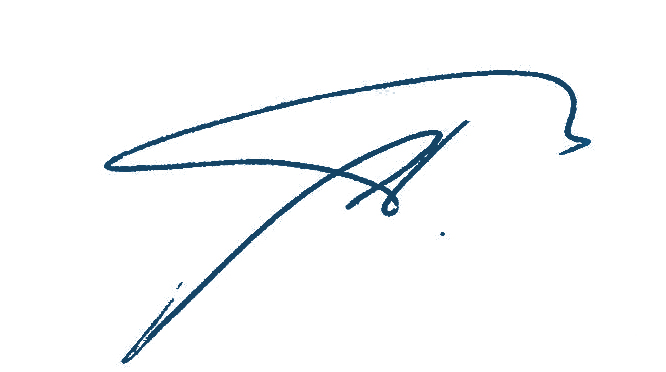 Председатель совета,             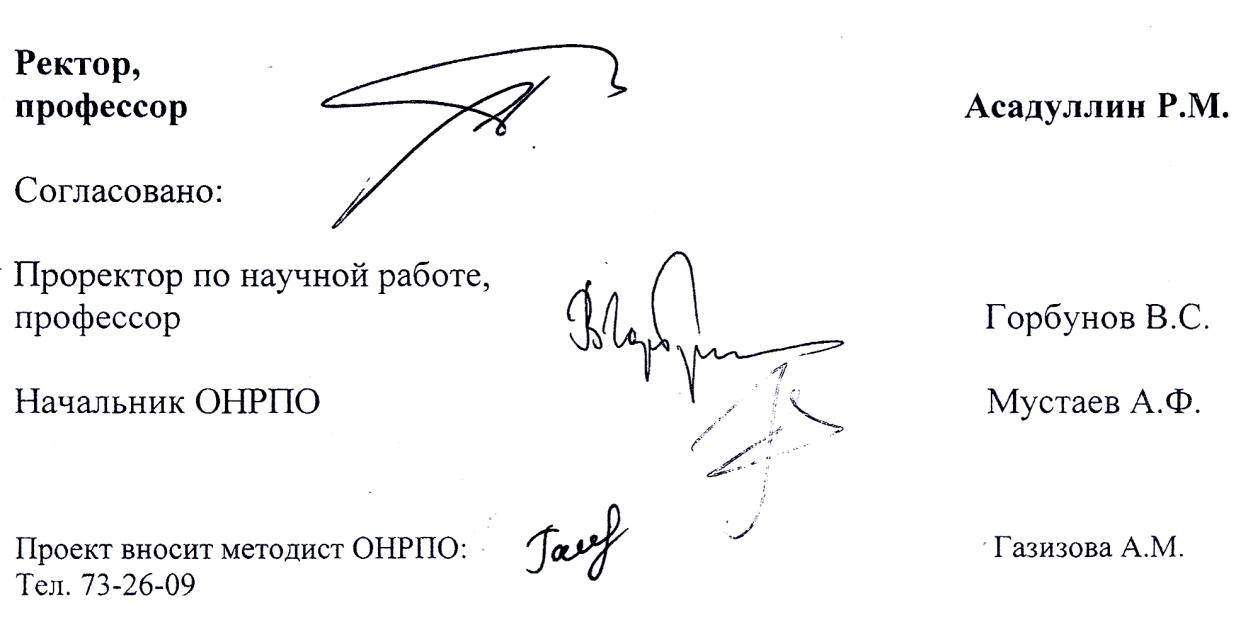 профессор                                                                                            Р.М. Асадуллин    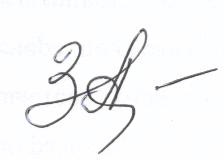 Ученый секретарь,              доцент			                                                                  З.А. Зарипова